МИНИСТЕРСТВО ОБРАЗОВАНИЯ И НАУКИ ПЕРМСКОГО КРАЯ ГОСУДАРСТВЕННОЕ БЮДЖЕТНОЕ ПРОФЕССИОНАЛЬНОЕ ОБРАЗОВАТЕЛЬНОЕ УЧРЕЖДЕНИЕ «БЕРЕЗНИКОВСКИЙ ПОЛИТЕХНИЧЕКИЙ ТЕХНИКУМ»МЕТОДИЧЕСКАЯ РАЗРАБОТКА УЧЕБНОГО ЗАНЯТИЯ ПО УЧЕБНОЙ ДИСЦИПЛИНЕ ОГСЭ.04 ИНОСТРАННЫЙ ЯЗЫКНА ТЕМУ«МОДАЛЬНЫЕ ГЛАГОЛЫ В ПРАВИЛАХ ТЕХНИКИ БЕЗОПАСНОСТИ»для обучающихся по специальности 13.02.11 Техническая эксплуатация и обслуживание электрического и электромеханического оборудования (по отраслям)Преподаватель Гаранина А.А.Березники2022СОДЕРЖАНИЕАННОТАЦИЯМетодическая разработка урока представляет собой проект занятия по английскому языку, предназначена для преподавателей образовательных организаций среднего профессионального образования и  может быть использована в учебной деятельности обучающихся очной формы обучения.Проект урока английского языка разработан в соответствии с календарно-тематическим планом  и представляет собой практическое занятие в рамках темы «Модальные глаголы в правилах техники безопасности».Выбор вида занятия – практическое - обусловлен необходимостью актуализации лексико-грамматических единиц  и их применения в условиях выполнения заданий и упражнений, создания предпосылок для самостоятельного творческого использования сформированных умений и навыков, обобщения и включения в систему ранее усвоенных зун и компетенций.Цель практического занятия:Развитие языковых (лингвистической, социолингвистической, дискурсивной, социальной) и общих компетенций (ОК1 понимать сущность и социальную значимость своей будущей профессии, проявлять к ней устойчивый интерес, ОК2 организовывать собственную деятельность, выбирать типовые методы и способы выполнения профессиональных задач, оценивать их эффективность и качество, ОК3 принимать решения в стандартных и нестандартных ситуациях и нести за них ответственность, ОК6 работать в коллективе и в команде, эффективно общаться с коллегами, руководством, потребителями, ОК7 брать на себя ответственность за работу членов команды (подчиненных) за результаты выполнения задач)Задачи:ОбразовательнаяОбобщить и применить в практической деятельности изученный  лексико- грамматический материал по теме;ВоспитательнаяВоспитывать познавательные потребности и интерес к изучению технического английского языка, культуру общения и поведения;РазвивающаяСпособствовать развитию навыков в области чтения, говорения, аудирования и письма на языковом материале профессиональной направленности.Актуальность целей и задач урока согласуется с целями и задачами современной методики обучения для  повышения уровня самостоятельности в учебной деятельности и осознанию её стратегий. Технология деятельностного подхода в практико-ориентированных заданиях  способствует развитию умению логически мыслить, систематизировать и структурировать информацию.В проекте занятия указаны этапы урока, на каждом из которых определены время, учебные цели, деятельность обучающихся и преподавателя, социальная форма деятельности обучающихся, материалы и средства, используемые на каждом этапе.Целевая аудитория – обучающиеся 2 курса специальности 13.02.11 « Техническая эксплуатация и обслуживание электрического и электромеханического оборудования (по отраслям)».Уровень освоения языка – средний и ниже среднего.Результатами проведения занятия является достижение  целей и  решение  задач, заявленных в методической разработке.Основная частьЗанятие длится  90 мин и состоит из  следующих 5 этапов:Организационный момент;Актуализация опорных знаний;Обобщение и систематизация лексико – грамматического материала, формирование умений и развитие компетенций;Рефлексия и итоги занятия;Заключительный этап.Тип занятия: обобщение и систематизация лексико – грамматического материала по темеВид: практическое занятиеТема  урока: Модальные глаголы в правилах техники безопасностиФормы организации учебно-познавательной деятельности обучающихся: фронтальная, групповаяМетод обучения: активный - обучение деятельностью.Междисциплинарные связи: материал урока, представленного методической разработкой, знакомит обучающихся с терминами Правил техники безопасности,  и дает представление о знаниях, которые студенты получат занятиях по охране труда, технической эксплуатации электрооборудованияУчебно-методическое обеспечение: доска, раздаточный материалТехнические средства обучения:  ПК, проектор ТЕХНОЛОГИЧЕСКАЯ КАРТА УРОКАСПИСОК ЛИТЕРАТУРЫГолубев А.П. Английский язык: учеб. Пособие для студ. сред. проф. учеб. заведений/ 18-е издание, стер.  А.П.Голубев [и др. ] – М.: Академия 2020. – 336 с.Голубев А.П. Английский язык для технических специальностей: учебник для студ. учреждений сред. проф. образования/ А.П.Голубев, А. П. Коржавый, И. Б. Смирнова – М.: Академия 2019. – 208 с.Агабекян И.П. Английский для инженеров/ И.П.Агабекян, П. И. Коваленко – Ростов н/Д: Феникс,2019. – 317 с.Электронные ресурсыhttps://www.youtube.com/watch?v=Tc8mtVt_VA8LearningApps.org - создание мультимедийных интерактивных упражненийhttps://learningapps.org/British Council https://learnenglish.britishcouncil.org/ПРИЛОЖЕНИЯПриложение 1Содержание занятияПриложение 2Предложения для обсуждения по типам знаков (на доске три колонки):Приложение 3Предложения для контроля понимания употребления модальных глаголов:А mask or helmet _______worn in electric arc welding.You ____________ use dirty tools.Electrical fires __________ never be put out with water.You ________ sharpen chisels before you use them.Cars ___________ never be supported with bricks.Straighten the wire! It ___________ overheat and start a fire.Put the guard down and put on a pair of goggles. The chisel __________break and you could get blinded.A two-foot perimeter around the grinder ____________be kept clear of people.Electrical current ____________ cause shocks, fires, explosions, burns, and falls.You ________________ smoke near a petrol tank.Don` hold the workpiece with your hand, when using a drilling machine. You ___________ lose a finger.You _____________do any welding or drilling works without a helmet or goggles. You ___________get hurt.Grinding machines ___________ never be used without guards. Эталон выполненияА mask or helmet must be worn in electric arc welding.You shouldn`t use dirty tools.Electrical fires must never be put out with water.You should sharpen chisels before you use them.Cars must never be supported with bricks.Straighten the wire! It might overheat and start a fire.Put the guard down and put on a pair of goggles. The chisel could break and you could get blinded.A two-foot perimeter around the grinder should be kept clear of people.Electrical current can cause shocks, fires, explosions, burns, and falls.You mustn`t smoke near a petrol tank.Don` hold the workpiece with your hand, when using a drilling machine. You might lose a finger.You mustn`t do any welding or drilling works without a helmet or goggles. You could get hurt.Grinding machines must never be used without guards.Приложение 4Бланк контроля аудирования после просмотра видеоLadders & Falls«Prevent Fatal Accidents on Ladders»Falls from ladders are dangerous – sometimes deadly. Don’t fall from a ladder and don’t use the wrong ladder for the job.This short safety training video discusses how to avoid deadly falls from ladders. Share it with your co-workers and family members.Task. What do you know about safety use of ladders? Let’s watch this short video and do you think this statements true (√) or false (X)? Correct the wrong sentencesПриложение 5Предложения для сопоставления со знаками:You must put on protective clothes.You must put on a safety mask.You must put on a safety helmet.You must unplug first.You must always put the guard down.You must not use your mobile phone here.You mustn`t walk here.You must not use the horn here.You mustn`t smoke here.You must not turn to the right.High voltage! You might get an electric shock.Poison! You could die.Be careful! You could get burnt.Slow down! An accident may happen to you on the slippery road.Roadworks ahead. You should be very attentive!Приложение 6 Бланк для рефлексии:Этап урокаВремяУчебные целиДеятельность преподавателяДеятельность обучающихсяСредстваСоциальные формы1.Организационный момент4 мин-создать благоприятную атмосферу занятия;-сконцентрировать внимание обучающихся;-актуализировать цели и задачи урока;-определить этапы  и виды деятельности;-приветствует обучающихся;- создаёт рабочую и благоприятную атмосферу;-проверяет отсутствующих;-концентрирует внимание обучающихсяна теме, задачах занятия;-формирует рабочие группы обучающихся - приветствуют преподавателя; - сообщают об отсутствующих;-концентрируют внимание-делятся на рабочие группыфронтальная2.Актуализация опорных знаний 25 мин- вспомнить произношение,чтение, орфографиюсемантику  модальных глаголов;-усвоить значение  (при необходимости) неизвестных глаголов-систематизировать правила употребления модальных глаголов-способствовать развитию самоанализа-презентует и визуализирует лексико-грамматические единицы,- контролирует понимание значениялексико-грамматическихединиц- слушают и сопоставляют модальные глаголы с их семантикой- анализируют, сравнивают и систематизируют и различают  использование модальных глаголов-доска, проектор фронтальная3.  Обобщение и систематизация лексико – грамматического материала,формирование умений и развитие компетенций55 мин-закрепить знание модальных глаголов в правилах ТБ в своей профессиональной сфере;-развивать умение извлекать необходимую информацию из текста, классифицировать ее, делать выводы;-формировать навык аудирования  с распознаванием модальных глаголов;-развивать умение устанавливать причинно – следственные  связи;-воспитывать у обучающихся толерантность, открытость, общительность;-способность взаимодействовать с другими людьмиразвивать навыки самоанализа и самоконтроля.- презентует задания;- раздаёт материал;- организует выполнение задания;-контролирует время выполнения задания; -контролирует выполнение задания,при необходимости  помогает. - дополняют предложения формами модальных глаголов;доска групповая,фронтальная3.  Обобщение и систематизация лексико – грамматического материала,формирование умений и развитие компетенций55 мин-закрепить знание модальных глаголов в правилах ТБ в своей профессиональной сфере;-развивать умение извлекать необходимую информацию из текста, классифицировать ее, делать выводы;-формировать навык аудирования  с распознаванием модальных глаголов;-развивать умение устанавливать причинно – следственные  связи;-воспитывать у обучающихся толерантность, открытость, общительность;-способность взаимодействовать с другими людьмиразвивать навыки самоанализа и самоконтроля.- презентует задания;- раздаёт материал;- организует выполнение задания;-контролирует время выполнения задания; -контролирует выполнение задания,при необходимости  помогает.- смотрят видеоролик  о правилах эксплуатации лестницы, заполняют таблицу верно\неверно после просмотра, проводят взаимоконтроль по образцу;проектор, ПК, видео-ролик, групповая,фронтальная3.  Обобщение и систематизация лексико – грамматического материала,формирование умений и развитие компетенций55 мин-закрепить знание модальных глаголов в правилах ТБ в своей профессиональной сфере;-развивать умение извлекать необходимую информацию из текста, классифицировать ее, делать выводы;-формировать навык аудирования  с распознаванием модальных глаголов;-развивать умение устанавливать причинно – следственные  связи;-воспитывать у обучающихся толерантность, открытость, общительность;-способность взаимодействовать с другими людьмиразвивать навыки самоанализа и самоконтроля.- презентует задания;- раздаёт материал;- организует выполнение задания;-контролирует время выполнения задания; -контролирует выполнение задания,при необходимости  помогает.-сопоставляют знаки -символы с правилами ТБ, презентуют выполненное задание, анализируют результаты выполнения задания другими;доска, магниты групповая,фронтальная4.Рефлексия и итоги 4 мин- организовать самоанализ работы обучающихся; - повысить самооценку обучающихся; - оценить работу обучающихся;- подвести итоги  практического занятия-организует самоанализ работы обучающихся; - подводит итог работы-  оценивает работу учащихся- заполняют бланки рефлексии- обобщают итоги работы в группе, презентует самоанализ членов группыэкран оцениванияиндивидуально,фронтальная5.Заключительный этап2 мин-представить и объяснить домашнее задание;- поблагодарить за работу на уроке-попрощаться-презентует домашнее задание, благодарит за работу на уроке, прощается-прощаютсяфронтальная№Элементы занятия, учебные вопросыФормы и методы обученияДобавленияизменения,замечания1Организационный момент приветствие, психологическая установка на привлечение внимания обучающихся к уроку, проверка посещаемости и подготовленности к уроку, актуализация темы, задач, этапов урока, деление на группы.- Good morning, gentlemen. Hello, dear guests!-Let’s start with a little warm up and answer some questions:-What date is it today?-What is the weather like today?-Are you ready for the lesson?-Today is a great chance for you to demonstrate your linguistic and professional skills and knowledge in the field of safety.- Our topic for today is Modal Verbs in Safety Rules! We `ll remember modal verbs, compare them, repeat the safety rules, watch a video film and some creative task.словесный4 мин2  Актуализация опорных знаний-Do you remember modal verbs?(мочь, должен, следует,  рекомендуется, нельзя\не должен)-You can use them in safety rules/ Remember some of them!- Look! These signs are called warning signs, mandatory signs, prohibition signs. Could you translate the types of signs?-Pay attention, please should means advice, must means a very important rule)(Студенты вспоминают модальные глаголы, их значения и формы и переводят предложения на доске)словесно-наглядный25 минв пленуме3Обобщение знаний, формирование умений и развитие компетенций1)- Now, next task is to fill the gaps in the sentences. can and could, must and mustn`t, may and might, should. You must do it individually first, then discuss the results all together. (В первом задании учащиеся подставляют модальные глаголы в предложения).2) – Now, let`s go on. You `ll watch a video film  and then  you should fill the table true\false. You must do it individually first, then discuss the results with you groupmates. (Второе задание просит выбрать верные или неверные утверждения после просмотра видео)3) Now, let`s remember some more sings. Every group gets a poster with signs (warning, mandatory, prohibition) and a set of sentences with rules.  You should match the sign and the rule! Stick the sentence to the sign. When you are ready, you should present your poster. (В третьем задании группы студентов подбирают предложения под свои знаки на плакате)Time is up. So, present your work. (correct if it`s wrong.) Well done, you know the safety signs very well. проблемныйинтер-активный, деятельностный55 минв группах4 Подведение итогов. Рефлексия.Gentlemen, you are the best team for today. You know the safety rules very well. Your marks are….So, our lesson was exiting. Did you like it? Look. These are  traffic lights:  red, yellow and green. Choose the light and mark it.наглядный, словесный4 мин5Заключительный этап- Ok, your home task is to look through your notes and repeat the safety rules. Thank you very much. Our lesson is over. Good bye.2 минWarning signsMandatory   signsMandatory   signsProhibition signsDon`t use the broken goggles! You might get hurt.You must wear goggles by welding.You shouldn`t open a tin with a knife.You mustn`t use your mobile phone here.Don`t touch a bare wire.You could get an electric shock.You must puta helmet on.You shouldn`t use bent nails.You mustn`t smoke here.Be careful!You might trip over the wire!You must put gloves on.You should use clean tools.You mustn`t park here. The statementTrueFalse1.The ladder must be long enough so you can stay off the top rungs.2. You can use damaged ladders.3. Before using a ladder, inspect it closely for cracks, loose rungs or any other damage.4. The ladders can be used as a scaffold.5. Ladders should be placed in traffic areas or any other location where they may be hit or disturbed by other activities.6. Don’t overreach the ladders.7. When you climb or descend, always use two points of contact.  8. Never protect yourself with barricades or guards when you use ladders in a common area, traffic areas or any other location9. Always set the ladder an appropriate distance from the point of support. 10. If a ladder is not safe to use, take it and useProhibition signsProhibition signsWarning signsWarning signsMandatory signsMandatory signsYou mustn`t smoke here.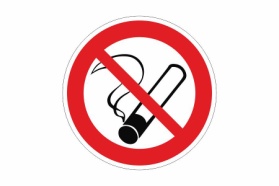 Roadworks ahead.You should be very attentive!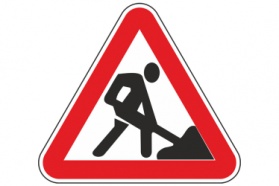 You must put on protective clothes.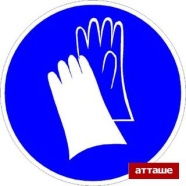 You must not use your mobile phone here.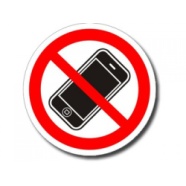 Be careful! You could get burnt.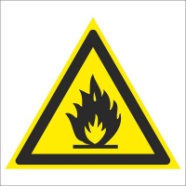 You must put on a safety mask.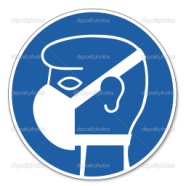 You must not use the horn here.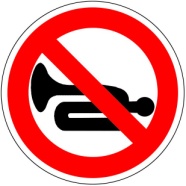 Slow down! An accident may happen to you on the slippery road.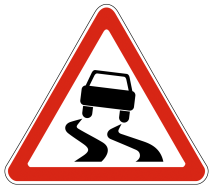 You must unplug first.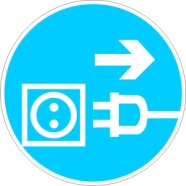 You must not turn to the right.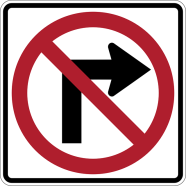 High voltage! You might get an electric shock.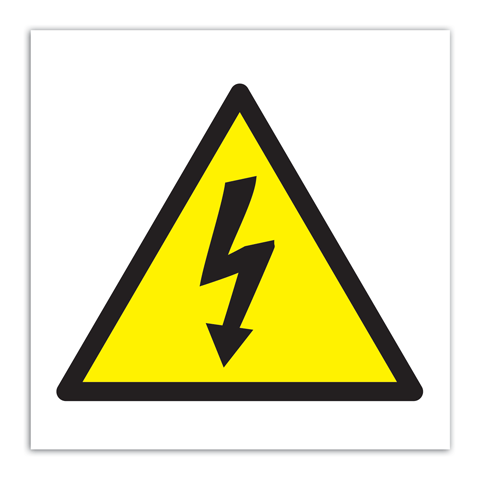 You must always put the guard down.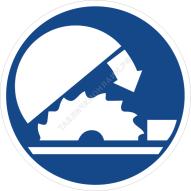 You mustn`t walk here.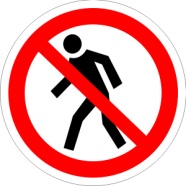 Poison! You could die.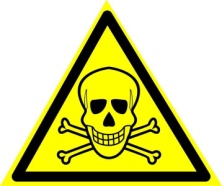 You must put on a safety helmet.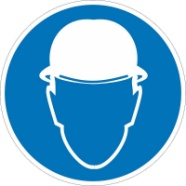 I must repeat all safety rules.I should repeat some safety rules.I know all safety rules very well. 